24.04.2019 № 874Об установлении особого противопожарного режима на территории города ЧебоксарыВ соответствии с Федеральным законом от 21 декабря 1994 № 69-ФЗ «О пожарной безопасности», Федеральным законом от 6 октября 2003 № 131-ФЗ «Об общих принципах организации местного самоуправления в Российской Федерации», во исполнение постановления Кабинета Министров Чувашской Республики от 19.04.2019 № 117 «Об установлении на территории Чувашской Республики особого противопожарного режима», в целях оперативного реагирования в случаях возникновения пожаров в период установившейся сухой погоды на территории города Чебоксары администрация города Чебоксары  п о с т а н о в л я е т:Установить особый противопожарный режим на территории 
города Чебоксары с 1 мая 2019 года до особого распоряжения о его отмене. В рамках обеспечения особого противопожарного режима главам администраций Калининского (Михайлов Я.Л.), Ленинского (Андреев М.А.), Московского (Петров А.Н.) районов города Чебоксары, начальнику Заволжского территориального управления (Крутиков С.И.) совместно с МКУ «Управление по делам ГО и ЧС города Чебоксары» (Родионов В.В.): Предусмотреть для борьбы с лесными пожарами дополнительные силы и средства на период действия особого противопожарного режима.2.2. На период действия особого противопожарного режима установить дополнительные требования пожарной безопасности:ограничить посещение гражданами лесов при IV-V классов пожарной опасности в лесах в зависимости от условий погоды, кроме случаев, связанных с использованием лесов на основании договоров, договоров аренды лесных участков, а также связанных с проездом по автомобильным дорогам общего пользования, проездом в оздоровительные организации и обеспечением охраны лесов; запретить разведение костров, приготовление блюд на углях, сжигание твердых коммунальных отходов, мусора на землях лесного фонда и прилегающих к ним территориях, выжигание сухой травы, в том числе на земельных участках, непосредственно примыкающих к лесам, к защитным и озеленительным лесным насаждениям, а также проведение иных пожароопасных работ. 2.3. Информировать население с использованием средств массовой информации, официальных сайтов администрации города Чебоксары, администраций районов города Чебоксары, МКУ «Управление по делам ГО и ЧС города Чебоксары» в информационно-телекоммуникационной сети «Интернет» о введении на территории города Чебоксары особого противопожарного режима, а также о необходимости соблюдения правил пожарной безопасности.Рекомендовать УМВД России по городу Чебоксары 
(Михайлов М.С.) совместно с БУ «Чебоксарское лесничество» Минприроды Чувашии (Богданов В.Н.) организовать выполнение мероприятий по ограничению посещения гражданами лесов, организацию патрулирования пожароопасных участков при IV-V классах пожарной опасности в лесах в зависимости от условий погоды.МКУ «Управление по делам ГО и ЧС г. Чебоксары» (Родионов В. В.) актуализировать расчёт сил и средств в целях привлечения для борьбы с пожарами вне границ территории города Чебоксары.Рекомендовать БУ «Чебоксарское лесничество» Минприроды 
Чувашии (Богданов В.Н.):установку необходимого количества информационных стендов и предупредительных знаков в лесопарковых зонах;ежедневный мониторинг в лесном фонде, определение класса пожарной опасности и доведение этой информации до ЕДДС города Чебоксары.Начальнику единой дежурно-диспетчерской службы города Чебоксары (Гладков В.А.), начиная со дня установления особого противопожарного режима, организовать ежедневное представление в федеральное казённое учреждение «Центр управления в кризисных ситуациях Главного управления МЧС России по Чувашской Республике» информацию о складывающейся обстановке с пожарами на территории Чебоксарского городского округа.Начальнику управления образования администрации города Чебоксары (Захаров Д.А.) принять дополнительные меры по недопущению пожаров при организации работы детских оздоровительных лагерей в период летних каникул.Управлению информации, общественных связей и молодежной политики администрации города Чебоксары (Ефремова О.В.) опубликовать настоящее постановление в средствах массовой информации.Контроль за исполнением настоящего постановления возложить на заместителя главы администрации города Чебоксары по вопросам ЖКХ 
Филиппова В.И.Глава администрации города Чебоксары 				       А.О. ЛадыковЧăваш РеспубликиШупашкар хулаадминистрацийěЙЫШĂНУ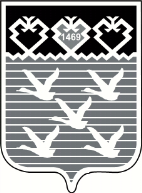 Чувашская РеспубликаАдминистрациягорода ЧебоксарыПОСТАНОВЛЕНИЕ